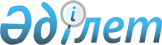 О проекте Указа Президента Республики Казахстан "О внесении дополнений в Указ Президента Республики Казахстан от 1 апреля 1997 года N 3436"Постановление Правительства Республики Казахстан от 26 декабря 2000 года N 1889     Правительство Республики Казахстан постановляет:     Внести на рассмотрение Президента Республики Казахстан проект УказаПрезидента Республики Казахстан "О внесении дополнений в Указ ПрезидентаРеспублики Казахстан от 1 апреля 1997 года N 3436".  U973436_          Премьер-Министр       Республики Казахстан                                                      Проект                             Указ                 Президента Республики Казахстан              О внесении дополнений в Указ Президента         Республики Казахстан от 1 апреля 1997 года N 3436 

       В соответствии с подпунктом 9 статьи 44 Конституции Республики Казахстан K951000_ , Указом Президента Республики Казахстан от 6 июля 2000 года N 417 U000417_ "О структуре Вооруженных Сил Республики Казахстан" постановляю: 

      1. Указ Президента Республики Казахстан от 1 апреля 1997 года N 3436 U973436_  "О единой системе оплаты труда работников органов Республики Казахстан, содержащихся за счет государственного бюджета" дополнить приложениями 8-1, 52-1 согласно приложениям 1 и 2 к настоящему Указу.      2. Настоящий Указ ввести в действие с 1 августа 2000 года.                                                     Приложение 1                                                               к Указу Президента                                                      Республики Казахстан                                                       от "__" 2000 года                                                     N_____                                                     Приложение 8-1                                                     к Указу Президента                                                         Республики Казахстан                                                       от 1 апреля 1997 года                                                      N 3436                  Должностные оклады военнослужащих                  центрального аппарата Министерства                     обороны Республики Казахстан___________________________________________________________________________Должность                             !Месячный должностной оклад (в тенге)___________________________________________________________________________Начальник центра перспективных программ развития Вооруженных СилРеспублики Казахстан                               12000 Заместитель начальника центра перспективных программ развитияВооруженных Сил Республики Казахстан               11000Начальник главной инспекции                        12000Заместитель начальника главной инспекции                                          11000___________________________________________________________________________                                                   Приложение 2                                                   к Указу Президента                                                         Республики Казахстан                                                    от _____2000 года N __                                                   Приложение 52-1                                                    к Указу Президента                                                         Республики Казахстан                                                    от 1 апреля 1997 года                                                      N 3436                        Должностные оклады           отдельных категорий работников Управлений                   командующих военными округами,             Мобильными силами, Ракетными войсками и             артиллерией, войсковой Противовоздушной          обороной Вооруженных Сил Республики Казахстан___________________________________________________________________________                                   !Месячный должностной оклад (в тенге)        Наименование должности     !_______________________________________                                   !Военный округ!Мобильные силы!Рода войск___________________________________________________________________________Командующий                            13400          13200         12000Начальник штаба - первый заместитель командующего               13200          13000Заместитель командующего               13000          12500Заместитель командующего -начальник штаба                                                     11000  Заместитель начальника штаба           10000           9600Помощник командующего войсками          8000           7700Начальник войск противовоздушной обороны                                10000           9600Начальник штаба - заместитель начальника противовоздушной обороны                                 7500           7200Начальник ракетных войск и артиллерии                             10000           9600Начальник штаба - заместитель начальника ракетных войск и артиллерии                              7500           7200Заместитель начальника штабаракетных войск и артиллерии             6700           6500          6900Начальник разведки                      6400           6200          7200Начальник управления                    8000           7700Заместитель начальника управления                              7500           7200Заместитель начальника вооружения - начальник штаба            7500           7200Заместитель начальника тыла -начальник штаба                         7500           7200Начальник войск связи                   7700           7500Начальник инженерных войск              7700           7500Начальник войск радиационной химической и биологической защиты       7700           7500Начальник разведки рода войск           7000           6700Начальник связи                         7000           6700          7200Начальник отдела (самостоятельного)                      7700           7500Заместитель начальника отдела (самостоятельного)                      7200           7000Начальник службы (самостоятельной)                       7700           7500Заместитель начальника службы (самостоятельной)                       7200           7000Начальник отдела (в составе)            6900           6600          6900Заместитель начальника отдела(в составе)                             6700           6500Начальник службы (в составе)            6900           6600Заместитель начальника службы(в составе)                             6700           6500Начальник радиоэлектронной борьбы       6900           6600Начальник отделения                     6700           6400Начальник группы, юрисконсульт          6500           6200Секретарь военного совета               6400           6100Оперативный дежурный                    6200           5900Старший инспектор-ревизор               6600           6400Старший офицер                          6200           6000          6200Старший инженер                         6200           6000Военный психолог                        5900           5700Социолог                                5900           5700Начальник канцелярии                    5900           5700Инспектор-ревизор                       5900           5700Офицер                                  5700           5600          5700Инженер                                 5700           5600Адъютант                                5100           5000Начальник части                         5100           5100Начальник секретного отделения          4500           4500Старший техник                          4700           4500________________________________________________________________________   (Специалисты: Склярова И.В.,              Мартина Н.А.)      
					© 2012. РГП на ПХВ «Институт законодательства и правовой информации Республики Казахстан» Министерства юстиции Республики Казахстан
				